Молитвенный Дневник Фонда ВарнаваЯнварь-2016Благодарим вас за молитвы о наших страдающих братьях и сестрах! Это большая поддержка для них! Порой мы вынуждены изменять или опускать их имена в целях безопасности, и у нас есть всего несколько страниц, чтобы рассказать вам их истории, но Господь знает в подробностях тех людей и места, о которых мы молимся. Спасибо за ваше понимание.Необязательно ограничиваться словами, в которых выражены молитвенные нужды. Вы можете молиться об этих ситуациях своими словами, как побуждает вас Господь. Каждое воскресенье мы публикуем молитву, ее тоже можно дополнять своими словами.Пятница 1 января 11 лет назад 22-летняя женщина из Эритреи по имени Твен, недавно уверовавшая в Христа, была арестована за участие в ночном молитвенном служении на Новый год. Она до сих пор находится в тюрьме. Ей и еще двенадцати другим заключенным христианкам сказали, что если они отрекутся от своей веры в Христа, их сразу же отпустят, но все они отказались. Твен удалось отправить сообщение, в котором она благодарит за помощь и просит молиться. Пожалуйста, молитесь о Твен и других христианках в тюрьмах Эритреи, чтобы их жизнь была мощным свидетельством для тюремной охраны и чтобы во всем этом прославился Господь.Суббота 2 января Один врач из Эритреи, христианин, 4,5 года находился в той же отдаленной и враждебной тюрьме, что и Твен (см. 1 января). Он сильно голодал из-за жесткого режима, так что стал весить 37 кг. Благодарите Бога за некоторых смелых охранников, которые, будучи тайно верующими, приносили для него питательные напитки, чтобы помочь ему восстановить вес. Молитесь о защите всех верующих в этой тюрьме, будь то заключенные или охранники, чтобы они поддерживали друг друга.Воскресенье 3 января Отец Небесный, мы молимся сегодня о христианах Эритреи. Многие их них подвергаются огромному риску, собираясь вместе на богослужение или просто для молитвы. Мы благодарим Тебя за их верность, мужество и стойкость и просим, чтобы каждый их них, где бы он ни находился, ощутил сегодня Твое присутствие. Мы молимся также о властях Эритреи, которые проявляют такую жесткость в управлении своей страной, особенно в отношении некоторых христианских деноминаций. Пожалуйста, смягчи их сердца, научи их делать добро и творить дела милосердия, покажи им, как мудро править страной. Просим об этом во имя Господа Иисуса Христа. Понедельник 4 января Фонд Варнава поддерживает общинный центр на Святой Земле, который заботится о христианках-беженках из Эритреи. Там им предоставляется медицинская помощь, помощь в трудоустройстве и в получении образования, а также в изучении языков, получении профессиональных навыков, в том числе навыков работы с компьютером. Молитесь о том, чтобы наши сестры восстановились после всего, что им пришлось пережить в прошлом, и обрели надежду на будущее. Эритрея — одна из самых худших для христиан стран мира.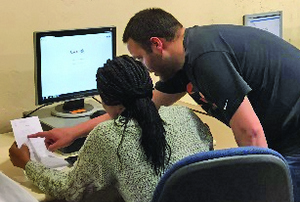 Обучение христианок, беженок из Эритреи, компьютерным навыкамВторник 5 января В этом месяце правящая Коммунистическая партия Вьетнама будет проводить национальный конгресс, на котором будет избираться новое руководство. Молитесь о тех, кто придет к власти, чтобы они более благосклонно относились к христианам, чем их предшественники. Молитесь о том, чтобы Бог, хотя они в Него и не верят, руководил ими и использовал в Своих целях.Среда 6 января В сентябре пятеро мужчин вломились в дом пастора на севере Лаоса и убили его. Сначала они схватили его жену, которая стала звать на помощь. Когда пришел ее муж, они схватили его и нанесли ему три ножевых ранения в спину. Пастор Сингкеау Вонгонгфенг часто подвергался преследованиям со стороны властей. Молитесь о его жене, семье и общине, чтобы Господь утешил их в этом горе и потере.Четверг 7 января Вознесите Господу в молитве десятки тысяч христиан, страдающих в жестоких тюремных трудовых лагерях Северной Кореи. Молитесь о том, чтобы они стойко переносили голод, изнурение, жару, холод и избиения. К христианам зачастую относятся гораздо хуже, чем к другим заключенным. Если обнаружилось, что кто-то один из семьи христианин, наказанию подвергается вся семья. Хотя внешне они все больше угасают, молитесь о том, чтобы внутренне они все больше и больше обновлялись день ото дня. Молитесь о том, чтобы они смотрели не на то, что видимо, но на то, что невидимо, помня, что их “легкие и кратковременные” страдания принесут им в итоге в безмерном преизбытке вечную славу (2 Коринфянам 4:16-18).Пятница 8 января Когда в августе на северо-восток Северной Кореи обрушились проливные дожди, из-за наводнений 11,000 человек лишились крова, много урожая погибло. Это еще больше усугубило трудности и без того голодающего населения. Молитесь о них. Благодарите Бога, что христианская пекарня, которую поддерживает Фонд Варнава, смогла продолжать свою работу несмотря на то, что оборудование было испорчено водой.Суббота 9 января В начале 2015 года Бута Масих, христианин, купил у мусульманина дом в Исламабаде, Пакистан, заплатив цену, о которой они договорились, и придя к устному соглашению в присутствии свидетелей. После этого он заехал в дом со своей женой и шестью детьми. Но 10 сентября у дверей его дома собралась разъяренная толпа мусульман, вооруженных железными прутьями и палками, и стали колотить в дверь, требуя, чтобы он вышел из дома, который, по их словам, ему не принадлежит. Бута отказался покинуть дом, тогда толпа заперла всю семью в комнате и подожгла дом. Буте удалось вырваться из комнаты, а соседи-христиане помогли потушить огонь. Благодарите Бога за то, что этой семье удалось спастись и все живы. Молитесь о том, чтобы власти Пакистана призвали к ответственности тех, кто пытался убить их и сжечь их дом.Воскресенье 10 января Господь Иисус, просим Тебя, помоги народу Твоему на Шри-Ланке твердо стоять в вере перед лицом давления со стороны буддистских экстремистов. Их богослужения так часто прерывают толпы людей, не желающих, чтобы христиане собирались на поклонение. Мы просим, чтобы наши братья и сестры нашли утешение в Тебе и чтобы Ты вложил в их уста правильные слова, как им отвечать на все угрозы. Просим также о том, чтобы полиция Шри-Ланки поддерживала конституционные права христиан и не вставала на сторону их гонителей. Во имя Твое мы молимся. Понедельник 11 января Когда на Восточную и Северо-Центральную провинцию Шри-Ланки обрушились наводнения, христианам, обратившимся из индуизма, власти не оказали никакой помощи. Фонд Варнава направил помощь 135-ти особо нуждающимся неимущим христианским семьям — тем, кто обратился из индуизма, семьям без кормильцев, с инвалидами, а также тем, кто не получает помощь из других источников. Кто-то получил продукты, кто-то семена, чтобы заново засеять поля, а кто-то — строительные материалы, чтобы отремонтировать поврежденные дома. Благодарите Господа за помощь, которую мы смогли оказать, и за новую надежду, которую обрели эти пострадавшие семьи.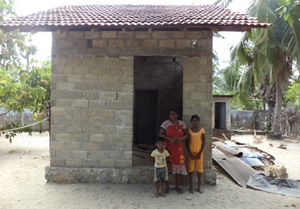 Эта семья христиан на Шри-Ланке стоит у своего нового двухкомнатного дома, отстроенного после того, как наводнения разрушили их старый домВторник 12 января В сентябре неизвестные в масках подожгли одно из немногочисленных оставшихся церковных зданий в Адене, Йемен, и все, что было внутри, сгорело. Накануне эта церковь подверглась нападению вандалов. До обретения Йеменом независимости в 1967 году в этом портовом городе было 22 церкви. Большинство христиан в Йемене — это беженцы или рабочие-мигранты. В это время больших потрясений в Йемене, молитесь об их защите, особенно о коренных йеменцах, которые оставили ислам и последовали за Христом, — это запрещено в Йемене. Да вдохновят их слова Писания: “Когда я в страхе, на Тебя я уповаю” (Псалом 55:4).Среда 13 января Изувеченное тело Самсона, 59-летнего христианского проповедника, было найдено рано утром 23 сентября недалеко от его дома в деревне Калампете, округ Кибуку, Уганда. Похоже, он умер от удушья. Накануне вечером он возвращался домой после горячей дискуссии с мусульманскими учеными. В убийстве подозревают местных исламистов. Молитесь о том, чтобы жизнь и свидетельство Самсона принесли много плода (Иоанна 12:24). Четверг 14 января В Западной Уганде многие мусульмане обращаются ко Христу, после чего им практически невозможно устроиться на работу. Нередко от них отказываются родственники, которые раньше содержали их. Молитесь о христианском служении в этом регионе, в рамках которого эти верующие получают обучение практическим навыкам, например, шитью, вязанию, парикмахерскому делу, животноводству и пчеловодству. Просите Бога помочь им в их начинаниях, чтобы с помощью новых навыков они могли прокормиться. Фонд Варнава спонсирует эту обучающую программу.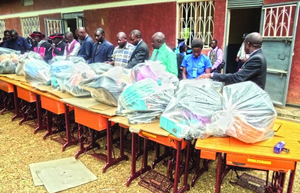 Христиане в Уганде, обратившиеся из ислама и прошедшие обучение, получают комплекты для своих старт-аповПятница 15 января Молитвы о христианах Танзании были услышаны! В октябре прошлого года президентом страны стал христианин, сменив на этом посту мусульманина. Молитесь о Джоне Магуфули и его новой должности. Однако результаты голосования на Занзибаре были аннулированы, исламская оппозиция заявила о своей победе еще до того, как были объявлены официальные результаты. Малочисленные христиане Занзибара боялись насилия и даже сделали в своих домах запасы продовольствия. Верующие из более отдаленных регионов приехали в города, где более безопасно. Полиция не предоставляет необходимой защиты, поэтому христиане сами организовывают охрану некоторых церквей. Молитесь о защите всех христиан Занзибара, особенно тех, кто вышел из ислама, они находятся в особой опасности. Суббота 16 января 29 сентября нападению подверглась церковь в Кагере, Танзания, это уже третье нападение на эту церковь за последние два года. Местные жители, в основном, мусульмане, попросили христиан покинуть этот район, поскольку своим громким пением они беспокоят мусульман. Верующие сообщили о получаемых угрозах местным властям, но результата не последовало. Нападения мусульман на церкви становятся все более частыми в Танзании. Молитесь о том, чтобы власти вмешались и не допустили дальнейших нападений.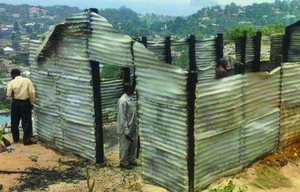 За два года эта церковь в Танзании трижды подвергалась нападениямВоскресенье 17 января Дорогой Господь Иисус, мы молимся сегодня о ситуации на северо-востоке Нигерии, где боевики Боко-Харам обрушивают на христиан и умеренных мусульман свое жестокое и разрушительное насилие. Просим, удержи руки их от насилия, обрати от злых путей тех, кого они обманом заманили в свои ряды, исцели тех, кому они причинили вред, освободи тех, кого они удерживают в плену. Да познают исламисты Боко-Харам, что Ты Бог любви и мира, и направят свою ревность на служение Тебе.Понедельник 18 января В октябре на стенах пекарни и пиццерии в Гётеборге, Швеция, появилось граффити на шведском: “Обратись или умри”, а также “Халифат здесь”. Кроме этого на стенах были изображены знак группировки “Исламское государство” и арабская буква “нун” (что значит “назаряне”, то есть христиане). Букву “нун” ИГ использовала в прошлом году, чтобы помечать христианскую собственность в Мосуле, Ирак, в знак того, что боевики ИГ могут захватывать эти дома. Заведения в Гётеборге, на стенах которых были оставлены надписи, принадлежат семье ассирийских христиан из Турции. Молитесь о том, чтобы они и другие христиане ближневосточного происхождения в Швеции не боялись и не смущались, но всегда помнили, что с ними Бог, который укрепляет их, помогает и поддерживает (Исайя 41:10).Вторник 19 января Пожалуйста, продолжайте молиться о Ниссаре Хуссейне, британском христианине, который в 1996 году оставил ислам и стал христианином. Он и его семья уже много лет страдают от притеснений и насилия со стороны мусульман в Брэдфорде, где они живут. Местная полиция, похоже, не может или не желает предпринимать какие-либо меры, чтобы защитить их. 17 ноября на него напали вооруженные мужчины и так сильно избили его, что у него были сломаны колено и левая рука. “Благодарю Бога, что Он присматривает за мной”, — говорит Ниссан в сообщении Фонду Варнава, имея в виду, что его могли убить.Среда 20 января Просите Господа, чтобы Он защитил христианских беженцев с Ближнего Востока, которые сейчас живут в Германии. Некоторые из них подвергаются притеснениям и даже физическим нападкам со стороны мусульманских беженцев из их родных стран, с которыми они живут под одной крышей. Например, мусульманские беженцы притесняют христиан за то, что те не совершают молитвы пять раз в день, как мусульмане, и не постятся с ними в Рамадан. Молитесь о том, чтобы власти Германии увидели эту проблему и не допустили, чтобы христиане, бежавшие из родных стран из-за гонений со стороны радикальных мусульман, страдали от того же в Германии. Четверг 21 января “До прихода в пасторский попечительский центр, я чувствовал себя одиноким, а теперь у меня есть друзья”, — рассказывает пастор Эрнест, один из албанских служителей, посетивших центр, который получает поддержку от Фонда Варнава. Пасторы, несущие служение в стране, где 60 % населения мусульмане, нередко изолированы друг от друга и перегружены работой и служением. Отдых в пасторском центре дает этим верным служителям Божьим и их семьям возможность обновить свои силы и видение своего служения, а также пообщаться с другими служителями, находящимися в таком же положении. Молитесь о них, сейчас они уже вернулись обратно в свои церкви.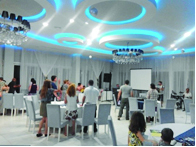 Албанские пасторы и их семьи получают поддержку и обновление в пасторском попечительском центреПятница 22 января Славьте Бога за сострадательный и щедрый отклик многих христиан по всему миру, поддержавших проект Фонда Варнава “Операция Прибежище”. Многие пожертвовали деньги и предложили свои дома, чтобы помочь христианам, спасающихся бегством из Сирии и Ирака. Пожалуйста, молитесь о том, чтобы правительства разных стран понимали уязвимое положение христиан на Ближнем Востоке и предоставили им убежище, как сделала Польша. Пожалуйста, молитесь особенно о властях Австралии, Австрии, Чехии, Финляндии, Венгрии и Латвии.Суббота 23 января 13 ноября группировка «Исламское государство» совершила несколько терактов в Париже, в которых погибли 130 человек. Молитесь о том, чтобы политические лидеры европейских государств имели мудрость и могли защитить свои страны от дальнейших нападений, сохранив при этом основные принципы свободы и прав человека. Молитесь о работе сил безопасности и спецслужб, чтобы Господь помог им охранять и защищать мирных жителей.Воскресенье 24 января Господь Иисус, мы молимся Тебе обо всех Твоих последователях, которые не могут сегодня собраться на богослужение вместе с другими верующими из-за гонений. Хотя они не могут иметь общения со своими братьями и сестрами, мы просим, чтобы Ты благословил их общением Святого Духа, утешая их, наставляя и напоминая все, что Ты говорил. И хотя им запрещают молиться, помоги им вознести свои сердца в поклонении Тебе. Даруй им надежду на будущее и помоги им взирать всегда на Тебя как на начальника и совершителя веры (Евреям 12:2).Понедельник 25 января “Ты христианин?” — спрашивал 26-летний Крис Харпер Мерсер студентов колледжа Ампква (Umpqua Community College) в американском штате Орегон, прежде чем застрелить их в голову, одного за другим, стоявших в ряд. Во время этого нападения, произошедшего 1 октября 2015 года, Мерсер сказал своим жертвам, прежде чем убить их: “Вы христиане и поэтому встретитесь с Богом через секунду”. Девять молодых верующих были убиты. Молитесь о том, чтобы их скорбящие родные и близкие утешились обетованием Писания, помня, что сейчас мы видим все как сквозь тусклое стекло, гадательно, а их родные уже видят Бога лицом к лицу (1 Коринфянам 13:12).Вторник 26 января Провинция Ачех находится на крайнем западе Индонезии и является самым исламизированным регионом всего архипелага. В октябре там было разрушено 12 церквей. Радикально настроенные мусульмане оказывали давление на власти Ачеха, чтобы те закрыли церкви, но потом взяли закон в свои руки и подожгли три церкви, утверждая, что те не имеют необходимых разрешительных документов. Пасторов заставили подписать “согласительные” документы на снос десяти зданий. “Пожалуйста, молитесь о том, чтобы христиане могли простить этих злых людей, которые разбили нам сердце”, — пишет Фонду Варнава один индонезийский пастор. — “Молитесь о том, чтобы мы перестали скорбеть и плакать, но продолжали созидать Царство Божье, пусть даже и тайно”.Среда 27 января Христианским общинам в Ачехе крайне трудно получить разрешение для функционирования церкви. Для этого верующие должны собрать 60 подписей у соседей-мусульман и получить различные другие разрешения. Этот закон 2006 года, изначально имевший отношение только к строительству новых зданий, в итоге стал применяться и к уже существующим церквям. После разрушения 12-ти церквей около 4,500 христиан покинули свои дома, Фонд Варнава оказывает им гуманитарную помощь. Молитесь о прекращении притеснений христиан в Ачехе.Четверг 28 января Немаловажное значение для свободы религии в Пакистане имеет решение Верховного суда от 5 октября о том, что критика печально известных своей жестокостью “законов о богохульстве” сама по себе не является богохульством. Это важно потому, что многие политические деятели, выступавшие за отмену или смягчение закона о богохульстве, сталкивались из-за этого с насилием, а некоторых даже убивали. Этот закон, предписывающий смертную казнь за “оскорбление имени” Мухаммеда, очень легко использовать в корыстных целях, так как нет никакого наказания за ложное обвинение. Особенно часто от этого страдают христиане, так как в судах более низких инстанции принято считать слово мусульманина выше слова христианина (согласно шариату). Молитесь об изменении общественного мнения в Пакистане и этого опасного закона, из-за которого страдают многие невинные люди, как христиане, так и мусульмане.Пятница 29 января Аасия Биби, находящаяся уже шестой год в пакистанской тюрьме в ожидании исполнения смертного приговора, в целях безопасности переведена сейчас в одиночную камеру. Она сама готовит себе еду, чтобы не быть отравленной. Как и все, кого обвиняют в “богохульстве” в Пакистане, она рискует быть убита от рук ревностных мусульман, которые искренно верят, что тем самым угодят Аллаху. Молитесь о том, чтобы Бог защитил ее и поддержал ее дух, душу и тело. Верховный суд согласился рассмотреть ее апелляцию; молитесь о ее освобождении.Суббота 30 января Классический ислам учит, что христианину не следует занимать более высокое положение среди мусульман. В середине прошлого года Саддик Азам, христианин, работающий преподавателем в пакистанской школе, был назначен завучем в трех школах в Касуре в провинции Пенджаб. В понедельник 5 октября трое других преподавателей-мусульман первым делом с утра ворвались в его офис и стали его оскорблять, спрашивая, как он, христианин, может быть выше них, и заставляя его отказаться от этой должности. Он не согласился, и тогда они напали на него, в результате чего Саддик получил серьезную травму левого глаза. Молитесь о его исцелении и о том, чтобы другие сотрудники-мусульмане поддержали его и приняли его в новой руководящей роли.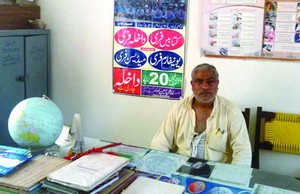 Саддик Азам был избит учителями-мусульманами, не желающими, чтобы ими руководил завуч-христианинВоскресенье 31 января Отец Небесный, мы приносим Тебе в молитве христиан во многих странах, которые страдают от гонений из-за ложных обвинений против них, что приводит к их арестам и тюрьме (нередко даже без суда). Мы молимся о тех, кто находится сегодня в таком положении, чтобы они утешились воспоминаниями о Сыне Твоем, нашем Спасителе Иисусе, Который Сам был подвергнут сфабрикованному против Него обвинению и осуждению. Помоги им сиять, словно светила, неся слово жизни тем, кто окружает их в тюрьме (Филиппийцам 2:15-16). Просим также, Боже всякой правды, чтобы Ты вмешался и они были оправданы. www.barnabasfund.ru                           ЯНВАРЬ-2016 